ЗВЕРТАЄМО УВАГУ КАНДИДАТІВ ЗАЯВА ПИШЕТЬСЯ ВЛАСНОРУЧ БЕЗ ВИКОРИСТАННЯ БЛАНКУДодаток 2
до ПорядкуЗАЯВАКонкурсній комісії з відбору осіб на зайняття вакантних посад державної служби категорії «Б» і «В» апеляційного суду Херсонської області 
(прізвище, ім'я та по батькові кандидата у родовому відмінку)
який (яка) проживає за адресою: _____________
_________________________________________,
_________________________________________,
                        (номер контактного телефону)
e-mail ___________________@______________
                     (заповнюється друкованими літерами)Прошу допустити мене до участі в конкурсі на зайняття посади
_____________________________________________________________________________________
з метою ______________________________________________________________________________
                                                        (зазначення основних мотивів щодо зайняття посади державної служби)
_____________________________________________________________________________________.Підтверджую достовірність інформації у поданих мною документах.Інформацію про проведення конкурсу прошу повідомляти мені шляхом (обрати та зазначити один із запропонованих способів):
  надсилання листа на зазначену адресу;
  надсилання електронного листа на зазначену електронну адресу;
  телефонного дзвінка за номером ______________________________________________________;
  __________________________________________________________________________________.
                                                                        (зазначити інший доступний спосіб)*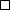 Додаток: резюме в довільній формі.Прошу допустити мене до участі в конкурсі на зайняття посади
_____________________________________________________________________________________
з метою ______________________________________________________________________________
                                                        (зазначення основних мотивів щодо зайняття посади державної служби)
_____________________________________________________________________________________.Підтверджую достовірність інформації у поданих мною документах.Інформацію про проведення конкурсу прошу повідомляти мені шляхом (обрати та зазначити один із запропонованих способів):
  надсилання листа на зазначену адресу;
  надсилання електронного листа на зазначену електронну адресу;
  телефонного дзвінка за номером ______________________________________________________;
  __________________________________________________________________________________.
                                                                        (зазначити інший доступний спосіб)*Додаток: резюме в довільній формі.___ __________ 20__ р._____________
(підпис)____________
* У разі неможливості передачі інформації в обраний спосіб повідомлення надсилається на адресу зазначеної електронної пошти.____________
* У разі неможливості передачі інформації в обраний спосіб повідомлення надсилається на адресу зазначеної електронної пошти.